KUP VOJVODINE U DEČIJEM FITNESU 2024 FUTOG 08. JUN 2024. GODINE  ORGANIZATOR: Bodi Bilding i Fitnes Savez Vojvodine  MESTO ODRŽAVANjA: FUTOG - Kulturni centar ,,Mladost“ULICA:  Cara Lazara 42 OBAVEZE TAKMIČARA: SATNICA TAKMIČENjA 09:00h – skup takmičara 10:00h – početak takmičenja REGISTRACIONA TAKSA: Takmičari plaćaju kotizaciju u iznosu od 2500. 00 din. MUZIKA ZA POZIRANjE: Svaki takmičar dužan je da na merenju preda CD ili Fleš sa jasno naznačenom numerom za nastup i svojim takmičarskim brojem.  Dodatne informacije: 	                          Ivona Mirčetić   064/2300581  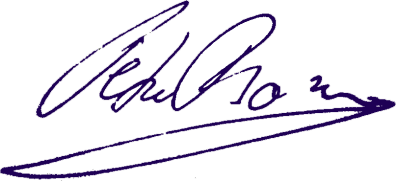 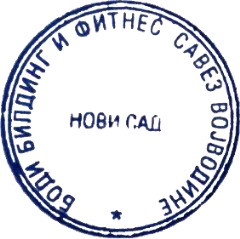 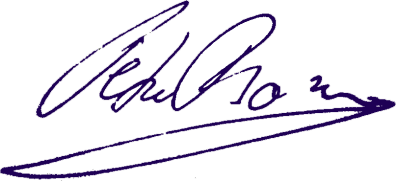 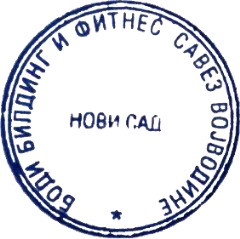 • Svi takmičari su dužni da na merenju pokažu takmičarsku knjižicu.• Svi takmičari su dužni da na merenju pokažu lekarsko uverenje o sposobnosti za nastup – ne starije od 6 meseci. Svi takmičari su dužni da na merenju pokažu lekarsko uverenje o sposobnosti za nastup – ne starije od 6 meseci. KATEGORIJE: KATEGORIJE: - Devojčice- mlađe nade do/i 7 god.-Dečaci do/I 10 god.-Devojčice -starije nade 8 god.-Dečaci od 11 do 15 god.-Devojčice -mlađe pionirke 9  god.-Devojčice – pionirke 10 god.-Devojčice -starije pionirke 11 god.-Devojčice -mlađe kadetkinje 12 god.- Devojčice -kadetkinje 13 god.- Devojčice-starije kadetkinje 14 god.* Molimo sve delegate i takmičare da strogo poštuju satnicu takmičenja. Organizator zadržava pravo korekcije kategorija u zavisnosti od broja prijavljenih takmičara. * Molimo sve delegate i takmičare da strogo poštuju satnicu takmičenja. Organizator zadržava pravo korekcije kategorija u zavisnosti od broja prijavljenih takmičara. 